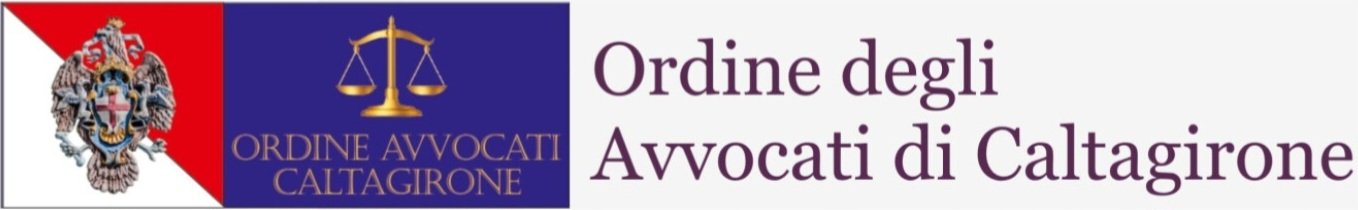 ORDINE DEGLI AVVOCATI DI CALTAGIRONE VIALE MARIO MILAZZO, 218  TEL. 0933 54888 forocaltagirone@virgilio.it  ord.caltagirone@cert.legalmail.it  DOMANDA DI ISCRIZIONE AL CORSO DI PREPARAZIONE ALL’ESAME DI AVVOCATOII/La sottoscritto/a	, nato/a a  	                                    il	residente in	, via  	C.F.		, iscritto/a presso l’Ordine degli Avvocati di Caltagirone, quale praticante, tel.	        cell.                  mail	pec_____________                       con la presenteCHIEDEl’iscrizione al corso di preparazione all’esame di Avvocato, obbligatorio ai sensi di legge, tenuto dalla Scuola Forense dell’Ordine degli Avvocati di Caltagirone.Caltagirone lì,  Con osservanza